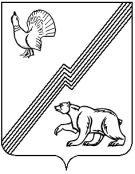 АДМИНИСТРАЦИЯ ГОРОДА ЮГОРСКАХанты-Мансийского автономного округа – Югры ПОСТАНОВЛЕНИЕот 14 декабря 2022 года						                            №   2627-пО внесении изменений в постановление администрации города Югорска от 30.10.2018 № 3003 «О муниципальной программе города Югорска «Социально-экономическое развитие и муниципальное управление»В соответствии с постановлением администрации города Югорска от 03.11.2021 № 2096-п «О порядке принятия решения о разработке муниципальных программ города Югорска, их формирования, утверждения и реализации»:1. Внести в приложение к постановлению администрации города Югорска от 30.10.2018 № 3003 «О муниципальной программе города Югорска «Социально-экономическое развитие и муниципальное управление» (с изменениями от 29.04.2019 № 887, от 10.10.2019 № 2190, от 31.10.2019         № 2340, от 23.12.2019 № 2755, от 23.12.2019 № 2756, от 09.04.2020 № 541, от 29.06.2020 № 846, от 17.08.2020 № 1119, от 28.09.2020 № 1375, от 21.12.2020 № 1917, от 29.12.2020 № 1993, от 03.02.2021 № 84-п, от 26.04.2021 № 601-п, от 11.05.2021 № 709-п, от 31.05.2021 № 927-п, от 24.09.2021 № 1785-п, от 15.11.2021 № 2168-п, от 27.12.2021 № 2522-п, от 03.03.2022 № 379-п, от 20.07.2022 № 1589-п, от 11.11.2022 № 2364-п, от 14.11.2022 № 2398-п) следующие изменения:1.1. Строки «Портфели проектов, проекты, входящие в состав муниципальной программы, параметры их финансового обеспечения», «Параметры финансового обеспечения муниципальной программы» паспорта муниципальной программы изложить в следующей редакции:«    »;«».1.2. Таблицы 2, 3 изложить в новой редакции (приложение).2. Опубликовать постановление в официальном печатном издании города Югорска, разместить на официальном сайте органов местного самоуправления города Югорска и в государственной автоматизированной системе «Управление».3. Настоящее постановление вступает в силу после его официального опубликования. 4. Контроль за выполнением постановления возложить на директора департамента экономического развития и проектного управления администрации города Югорска   И.В. Грудцыну.Глава города Югорска                            		                          А.Ю. Харлов  Приложение к постановлениюадминистрации города Югорскаот 14 декабря 2022 года № 2627-пТаблица 2Распределение финансовых ресурсов муниципальной программы (по годам)Таблица 3Мероприятия, реализуемые на принципах проектного управления <1> – указываются полные наименования региональных проектов, проектов автономного округа, муниципальных проектов города Югорска, в соответствии с утвержденными управленческими документами.<2> – указываются номера структурных элементов (основных мероприятий) из таблицы 2.Портфели проектов, проекты, входящие в состав муниципальной программы, параметры их финансового обеспеченияНациональный проект «Малое и среднее предпринимательство и поддержка индивидуальной предпринимательской инициативы» («Малое и среднее предпринимательство» (МСП))»портфель проектов «Малое и среднее предпринимательство и поддержка индивидуальной предпринимательской инициативы» («Малое и среднее предпринимательство» (МСП))» - 16 523,2 тыс. рублей, в том числе:региональный проект «Расширение доступа субъектов малого и среднего предпринимательства к финансовой поддержке, в том числе к льготному финансированию» -  9 990,3  тыс. рублей;региональный проект «Популяризация  предпринимательства» - 245,4  тыс. рублей;региональный проект «Создание условий для легкого старта и комфортного ведения бизнеса» - 593,1 тыс. рублей;региональный проект «Акселерация субъектов малого и среднего предпринимательства» - 5 694,4 тыс. рублейПараметры финансового обеспечения муниципальной программыОбщий объем финансирования муниципальной программы составляет 5 744 684,2 тыс. рублей, в том числе:2019 год – 566 358,8 тыс. рублей;2020 год – 552 228,3 тыс. рублей;2021 год – 468 523,5 тыс. рублей;2022 год – 351 334,9 тыс. рублей;2023 год – 482 525,3 тыс. рублей;2024 год – 474 816,2 тыс. рублей;2025 год – 474 816,2 тыс. рублей;2026-2030 годы – 2 374 081,0 тыс. рублейНомер строкиНомер структурного элемента (основного мероприятия)Структурные элементы (основные мероприятия) муниципальной программы (их связь 
с целевыми показателями муниципальной программы)Ответственный исполнитель/соисполнитель (наименование органа или структурного подразделения, учреждения)Финансовые затраты на реализацию (тыс. рублей)Финансовые затраты на реализацию (тыс. рублей)Финансовые затраты на реализацию (тыс. рублей)Финансовые затраты на реализацию (тыс. рублей)Финансовые затраты на реализацию (тыс. рублей)Финансовые затраты на реализацию (тыс. рублей)Финансовые затраты на реализацию (тыс. рублей)Финансовые затраты на реализацию (тыс. рублей)Финансовые затраты на реализацию (тыс. рублей)Финансовые затраты на реализацию (тыс. рублей)Номер строкиНомер структурного элемента (основного мероприятия)Структурные элементы (основные мероприятия) муниципальной программы (их связь 
с целевыми показателями муниципальной программы)Ответственный исполнитель/соисполнитель (наименование органа или структурного подразделения, учреждения)Источники финансированиявсегов том числе по годам:в том числе по годам:в том числе по годам:в том числе по годам:в том числе по годам:в том числе по годам:в том числе по годам:в том числе по годам:Номер строкиНомер структурного элемента (основного мероприятия)Структурные элементы (основные мероприятия) муниципальной программы (их связь 
с целевыми показателями муниципальной программы)Ответственный исполнитель/соисполнитель (наименование органа или структурного подразделения, учреждения)Источники финансированиявсего20192020202120222023202420252026 - 2030А123456789101112131Подпрограмма 1 «Совершенствование системы муниципального стратегического управления, реализация отдельных государственных полномочий»Подпрограмма 1 «Совершенствование системы муниципального стратегического управления, реализация отдельных государственных полномочий»Подпрограмма 1 «Совершенствование системы муниципального стратегического управления, реализация отдельных государственных полномочий»Подпрограмма 1 «Совершенствование системы муниципального стратегического управления, реализация отдельных государственных полномочий»Подпрограмма 1 «Совершенствование системы муниципального стратегического управления, реализация отдельных государственных полномочий»Подпрограмма 1 «Совершенствование системы муниципального стратегического управления, реализация отдельных государственных полномочий»Подпрограмма 1 «Совершенствование системы муниципального стратегического управления, реализация отдельных государственных полномочий»Подпрограмма 1 «Совершенствование системы муниципального стратегического управления, реализация отдельных государственных полномочий»Подпрограмма 1 «Совершенствование системы муниципального стратегического управления, реализация отдельных государственных полномочий»Подпрограмма 1 «Совершенствование системы муниципального стратегического управления, реализация отдельных государственных полномочий»Подпрограмма 1 «Совершенствование системы муниципального стратегического управления, реализация отдельных государственных полномочий»Подпрограмма 1 «Совершенствование системы муниципального стратегического управления, реализация отдельных государственных полномочий»Подпрограмма 1 «Совершенствование системы муниципального стратегического управления, реализация отдельных государственных полномочий»21.1Организационно-техническое и финансовое обеспечение деятельности администрации города Югорска и обеспечивающих учреждений, обеспечение мер социальной поддержки отдельным категориям граждан  (1,2)Управление бухгалтерского учета и отчетности администрации города Югорскавсего2 230 436,4169 904,9176 050,5183 375,6208 306,6186 473,5186 617,9186 617,9933 089,531.1Организационно-техническое и финансовое обеспечение деятельности администрации города Югорска и обеспечивающих учреждений, обеспечение мер социальной поддержки отдельным категориям граждан  (1,2)Управление бухгалтерского учета и отчетности администрации города Югорскафедеральный бюджет105 424,69 350,08 235,88 119,28 755,98 729,58 890,68 890,644 453,041.1Организационно-техническое и финансовое обеспечение деятельности администрации города Югорска и обеспечивающих учреждений, обеспечение мер социальной поддержки отдельным категориям граждан  (1,2)Управление бухгалтерского учета и отчетности администрации города Югорскабюджет автономного округа202 980,314 981,917 761,517 149,417 184,316 985,116 988,316 988,384 941,551.1Организационно-техническое и финансовое обеспечение деятельности администрации города Югорска и обеспечивающих учреждений, обеспечение мер социальной поддержки отдельным категориям граждан  (1,2)Управление бухгалтерского учета и отчетности администрации города Югорскаместный бюджет 1 922 031,5145 573,0150 053,2158 107,0182 366,4160 758,9160 739,0160 739,0803 695,061.1Организационно-техническое и финансовое обеспечение деятельности администрации города Югорска и обеспечивающих учреждений, обеспечение мер социальной поддержки отдельным категориям граждан  (1,2)Управление бухгалтерского учета и отчетности администрации города Югорскаиные источники финансирования0,00,00,00,00,00,00,00,00,071.1Организационно-техническое и финансовое обеспечение деятельности администрации города Югорска и обеспечивающих учреждений, обеспечение мер социальной поддержки отдельным категориям граждан  (1,2)МКУ «Централизованная бухгалтерия»всего266 304,022 240,323 672,422 391,322 000,022 000,022 000,022 000,0110 000,081.1Организационно-техническое и финансовое обеспечение деятельности администрации города Югорска и обеспечивающих учреждений, обеспечение мер социальной поддержки отдельным категориям граждан  (1,2)МКУ «Централизованная бухгалтерия»федеральный бюджет0,00,00,00,00,00,00,00,00,091.1Организационно-техническое и финансовое обеспечение деятельности администрации города Югорска и обеспечивающих учреждений, обеспечение мер социальной поддержки отдельным категориям граждан  (1,2)МКУ «Централизованная бухгалтерия»бюджет автономного округа0,00,00,00,00,00,00,00,00,0101.1Организационно-техническое и финансовое обеспечение деятельности администрации города Югорска и обеспечивающих учреждений, обеспечение мер социальной поддержки отдельным категориям граждан  (1,2)МКУ «Централизованная бухгалтерия»местный бюджет 266 304,022 240,323 672,422 391,322 000,022 000,022 000,022 000,0110 000,0111.1Организационно-техническое и финансовое обеспечение деятельности администрации города Югорска и обеспечивающих учреждений, обеспечение мер социальной поддержки отдельным категориям граждан  (1,2)МКУ «Централизованная бухгалтерия»иные источники финансирования0,00,00,00,00,00,00,00,00,0121.1Организационно-техническое и финансовое обеспечение деятельности администрации города Югорска и обеспечивающих учреждений, обеспечение мер социальной поддержки отдельным категориям граждан  (1,2)МКУ «Служба обеспечения органов местного самоуправления»всего645 119,249 173,050 995,753 117,462 233,153 700,053 700,053 700,0268 500,0131.1Организационно-техническое и финансовое обеспечение деятельности администрации города Югорска и обеспечивающих учреждений, обеспечение мер социальной поддержки отдельным категориям граждан  (1,2)МКУ «Служба обеспечения органов местного самоуправления»федеральный бюджет0,00,00,00,00,00,00,00,00,0141.1Организационно-техническое и финансовое обеспечение деятельности администрации города Югорска и обеспечивающих учреждений, обеспечение мер социальной поддержки отдельным категориям граждан  (1,2)МКУ «Служба обеспечения органов местного самоуправления»бюджет автономного округа33,60,00,00,033,60,00,00,00,0151.1Организационно-техническое и финансовое обеспечение деятельности администрации города Югорска и обеспечивающих учреждений, обеспечение мер социальной поддержки отдельным категориям граждан  (1,2)МКУ «Служба обеспечения органов местного самоуправления»местный бюджет645 085,649 173,050 995,753 117,462 199,553 700,053 700,053 700,0268 500,0161.1Организационно-техническое и финансовое обеспечение деятельности администрации города Югорска и обеспечивающих учреждений, обеспечение мер социальной поддержки отдельным категориям граждан  (1,2)МКУ «Служба обеспечения органов местного самоуправления»иные источники финансирования0,00,00,00,00,00,00,00,00,0171.2Осуществление отдельного государственного полномочия  по осуществлению деятельности по опеке и попечительству (3)Отдел опеки и попечительства администрации города Югорскавсего569 830,841 328,346 173,338 482,040 852,050 374,450 374,450 374,4251 872,0181.2Осуществление отдельного государственного полномочия  по осуществлению деятельности по опеке и попечительству (3)Отдел опеки и попечительства администрации города Югорскафедеральный бюджет0,00,00,00,00,00,00,00,00,0191.2Осуществление отдельного государственного полномочия  по осуществлению деятельности по опеке и попечительству (3)Отдел опеки и попечительства администрации города Югорскабюджет автономного округа569 830,841 328,346 173,338 482,040 852,050 374,450 374,450 374,4251 872,0201.2Осуществление отдельного государственного полномочия  по осуществлению деятельности по опеке и попечительству (3)Отдел опеки и попечительства администрации города Югорскаместный бюджет0,00,00,00,00,00,00,00,00,0211.2Осуществление отдельного государственного полномочия  по осуществлению деятельности по опеке и попечительству (3)Отдел опеки и попечительства администрации города Югорскаиные источники финансирования0,00,00,00,00,00,00,00,00,022Итого по подпрограмме 1:всего3 711 690,4282 646,5296 891,9297 366,3333 391,7312 547,9312 692,3312 692,31 563 461,523Итого по подпрограмме 1:федеральный бюджет105 424,69 350,08 235,88 119,28 755,98 729,58 890,68 890,644 453,024Итого по подпрограмме 1:бюджет автономного округа772 844,756 310,263 934,855 631,458 069,967 359,567 362,767 362,7336 813,525Итого по подпрограмме 1:местный бюджет 2 833 421,1216 986,3224 721,3233 615,7266 565,9236 458,9236 439,0236 439,01 182 195,026Итого по подпрограмме 1:иные источники финансирования0,00,00,00,00,00,00,00,00,027Подпрограмма  2  «Развитие малого и среднего предпринимательства»Подпрограмма  2  «Развитие малого и среднего предпринимательства»Подпрограмма  2  «Развитие малого и среднего предпринимательства»Подпрограмма  2  «Развитие малого и среднего предпринимательства»Подпрограмма  2  «Развитие малого и среднего предпринимательства»Подпрограмма  2  «Развитие малого и среднего предпринимательства»Подпрограмма  2  «Развитие малого и среднего предпринимательства»Подпрограмма  2  «Развитие малого и среднего предпринимательства»Подпрограмма  2  «Развитие малого и среднего предпринимательства»Подпрограмма  2  «Развитие малого и среднего предпринимательства»Подпрограмма  2  «Развитие малого и среднего предпринимательства»Подпрограмма  2  «Развитие малого и среднего предпринимательства»282.1Оказание мер поддержки субъектам малого и среднего предпринимательства, в том числе осуществляющим деятельность в отраслях, пострадавших от распространения новой коронавирусной инфекции (4,5)Департамент экономического развития и проектного управления администрации города Югорскавсего8 752,20,07 608,20,00,0143,0143,0143,0715,0292.1Оказание мер поддержки субъектам малого и среднего предпринимательства, в том числе осуществляющим деятельность в отраслях, пострадавших от распространения новой коронавирусной инфекции (4,5)Департамент экономического развития и проектного управления администрации города Югорскафедеральный бюджет0,00,00,00,00,00,00,00,00,0302.1Оказание мер поддержки субъектам малого и среднего предпринимательства, в том числе осуществляющим деятельность в отраслях, пострадавших от распространения новой коронавирусной инфекции (4,5)Департамент экономического развития и проектного управления администрации города Югорскабюджет автономного округа4 295,20,04 295,20,00,00,00,00,00,0312.1Оказание мер поддержки субъектам малого и среднего предпринимательства, в том числе осуществляющим деятельность в отраслях, пострадавших от распространения новой коронавирусной инфекции (4,5)Департамент экономического развития и проектного управления администрации города Югорскаместный бюджет4 457,00,03 313,00,00,0143,0143,0143,0715,0322.1Оказание мер поддержки субъектам малого и среднего предпринимательства, в том числе осуществляющим деятельность в отраслях, пострадавших от распространения новой коронавирусной инфекции (4,5)Департамент экономического развития и проектного управления администрации города Югорскаиные источники финансирования0,00,00,00,00,00,00,00,00,0332.2Участие в реализации регионального проекта «Расширение доступа субъектов малого и среднего предпринимательства к финансовой поддержке в том числе к льготному финансированию»(4,5)Департамент экономического развития и проектного управления администрации города Югорскавсего9 990,35 341,54 648,80,00,00,00,00,00,0342.2Участие в реализации регионального проекта «Расширение доступа субъектов малого и среднего предпринимательства к финансовой поддержке в том числе к льготному финансированию»(4,5)Департамент экономического развития и проектного управления администрации города Югорскафедеральный бюджет0,00,00,00,00,00,00,00,00,0352.2Участие в реализации регионального проекта «Расширение доступа субъектов малого и среднего предпринимательства к финансовой поддержке в том числе к льготному финансированию»(4,5)Департамент экономического развития и проектного управления администрации города Югорскабюджет автономного округа8 684,64 593,74 090,90,00,00,00,00,00,0362.2Участие в реализации регионального проекта «Расширение доступа субъектов малого и среднего предпринимательства к финансовой поддержке в том числе к льготному финансированию»(4,5)Департамент экономического развития и проектного управления администрации города Югорскаместный бюджет1 305,7747,8557,90,00,00,00,00,00,0372.2Участие в реализации регионального проекта «Расширение доступа субъектов малого и среднего предпринимательства к финансовой поддержке в том числе к льготному финансированию»(4,5)Департамент экономического развития и проектного управления администрации города Югорскаиные источники финансирования0,00,00,00,00,00,00,00,00,0382.3Участие в реализации регионального проекта «Популяризация предпринимательства» (4,5)Департамент экономического развития и проектного управления администрации города Югорскавсего245,40,0245,40,00,00,00,00,00,0392.3Участие в реализации регионального проекта «Популяризация предпринимательства» (4,5)Департамент экономического развития и проектного управления администрации города Югорскафедеральный бюджет0,00,00,00,00,00,00,00,00,0402.3Участие в реализации регионального проекта «Популяризация предпринимательства» (4,5)Департамент экономического развития и проектного управления администрации города Югорскабюджет автономного округа216,00,0216,00,00,00,00,00,00,0412.3Участие в реализации регионального проекта «Популяризация предпринимательства» (4,5)Департамент экономического развития и проектного управления администрации города Югорскаместный бюджет29,40,029,40,00,00,00,00,00,0422.3Участие в реализации регионального проекта «Популяризация предпринимательства» (4,5)Департамент экономического развития и проектного управления администрации города Югорскаиные источники финансирования0,00,00,00,00,00,00,00,00,0432.4Участие в реализации регионального проекта «Создание условий для легкого старта и комфортного ведения бизнеса» (4,5)Департамент экономического развития и проектного управления администрации города Югорскавсего593,10,00,0300,0293,10,00,00,00,0442.4Участие в реализации регионального проекта «Создание условий для легкого старта и комфортного ведения бизнеса» (4,5)Департамент экономического развития и проектного управления администрации города Югорскафедеральный бюджет0,00,00,00,00,00,00,00,00,0452.4Участие в реализации регионального проекта «Создание условий для легкого старта и комфортного ведения бизнеса» (4,5)Департамент экономического развития и проектного управления администрации города Югорскабюджет автономного округа563,50,00,0285,0278,50,00,00,00,0462.4Участие в реализации регионального проекта «Создание условий для легкого старта и комфортного ведения бизнеса» (4,5)Департамент экономического развития и проектного управления администрации города Югорскаместный бюджет29,60,00,015,014,60,00,00,00,0472.4Участие в реализации регионального проекта «Создание условий для легкого старта и комфортного ведения бизнеса» (4,5)Департамент экономического развития и проектного управления администрации города Югорскаиные источники финансирования0,00,00,00,00,00,00,00,00,0482.5Участие в реализации регионального проекта «Акселерация субъектов малого и среднего предпринимательства» (4,5)Департамент экономического развития и проектного управления администрации города Югорскавсего5 694,40,00,02 431,93 262,50,00,00,00,0492.5Участие в реализации регионального проекта «Акселерация субъектов малого и среднего предпринимательства» (4,5)Департамент экономического развития и проектного управления администрации города Югорскафедеральный бюджет0,00,00,00,00,00,00,00,00,0502.5Участие в реализации регионального проекта «Акселерация субъектов малого и среднего предпринимательства» (4,5)Департамент экономического развития и проектного управления администрации города Югорскабюджет автономного округа5 409,60,00,02 310,33 099,30,00,00,00,0512.5Участие в реализации регионального проекта «Акселерация субъектов малого и среднего предпринимательства» (4,5)Департамент экономического развития и проектного управления администрации города Югорскаместный бюджет284,80,00,0121,6163,20,00,00,00,0522.5Участие в реализации регионального проекта «Акселерация субъектов малого и среднего предпринимательства» (4,5)Департамент экономического развития и проектного управления администрации города Югорскаиные источники финансирования0,00,00,00,00,00,00,00,00,053Итого по подпрограмме 2:всего25 275,45 341,512 502,42 731,93 555,6143,0143,0143,0715,054Итого по подпрограмме 2:федеральный бюджет0,00,00,00,00,00,00,00,00,055Итого по подпрограмме 2:бюджет автономного округа19 168,94 593,78 602,12 595,33 377,80,00,00,00,056Итого по подпрограмме 2:местный бюджет6 106,5747,83 900,3136,6177,8143,0143,0143,0715,057Итого по подпрограмме 2:иные источники финансирования0,00,00,00,00,00,00,00,00,058Подпрограмма 3  «Развитие агропромышленного комплекса»Подпрограмма 3  «Развитие агропромышленного комплекса»Подпрограмма 3  «Развитие агропромышленного комплекса»Подпрограмма 3  «Развитие агропромышленного комплекса»Подпрограмма 3  «Развитие агропромышленного комплекса»Подпрограмма 3  «Развитие агропромышленного комплекса»Подпрограмма 3  «Развитие агропромышленного комплекса»Подпрограмма 3  «Развитие агропромышленного комплекса»Подпрограмма 3  «Развитие агропромышленного комплекса»Подпрограмма 3  «Развитие агропромышленного комплекса»Подпрограмма 3  «Развитие агропромышленного комплекса»Подпрограмма 3  «Развитие агропромышленного комплекса»593.1 Осуществление отдельного государственного полномочия по поддержке сельскохозяйственного производства (6)Департамент экономического развития и проектного управления администрации города Югорскавсего1 913 744,8239 721,6205 224,9166 698,012 582,0168 061,6160 208,1160 208,1801 040,5603.1 Осуществление отдельного государственного полномочия по поддержке сельскохозяйственного производства (6)Департамент экономического развития и проектного управления администрации города Югорскафедеральный бюджет0,00,00,00,00,00,00,00,00,0613.1 Осуществление отдельного государственного полномочия по поддержке сельскохозяйственного производства (6)Департамент экономического развития и проектного управления администрации города Югорскабюджет автономного округа1 913 744,8239 721,6205 224,9166 698,012 582,0168 061,6160 208,1160 208,1801 040,5623.1 Осуществление отдельного государственного полномочия по поддержке сельскохозяйственного производства (6)Департамент экономического развития и проектного управления администрации города Югорскаместный бюджет0,00,00,00,00,00,00,00,00,0633.1 Осуществление отдельного государственного полномочия по поддержке сельскохозяйственного производства (6)Департамент экономического развития и проектного управления администрации города Югорскаиные источники финансирования0,00,00,00,00,00,00,00,00,064Итого по подпрограмме 3:всего1 913 744,8239 721,6205 224,9166 698,012 582,0168 061,6160 208,1160 208,1801 040,565Итого по подпрограмме 3:федеральный бюджет0,00,00,00,00,00,00,00,00,066Итого по подпрограмме 3:бюджет автономного округа1 913 744,8239 721,6205 224,9166 698,012 582,0168 061,6160 208,1160 208,1801 040,567Итого по подпрограмме 3:местный бюджет0,00,00,00,00,00,00,00,00,068Итого по подпрограмме 3:иные источники финансирования0,00,00,00,00,00,00,00,00,069Подпрограмма 4  «Предоставление государственных и муниципальных услуг через многофункциональный центр (МФЦ)»Подпрограмма 4  «Предоставление государственных и муниципальных услуг через многофункциональный центр (МФЦ)»Подпрограмма 4  «Предоставление государственных и муниципальных услуг через многофункциональный центр (МФЦ)»Подпрограмма 4  «Предоставление государственных и муниципальных услуг через многофункциональный центр (МФЦ)»Подпрограмма 4  «Предоставление государственных и муниципальных услуг через многофункциональный центр (МФЦ)»Подпрограмма 4  «Предоставление государственных и муниципальных услуг через многофункциональный центр (МФЦ)»Подпрограмма 4  «Предоставление государственных и муниципальных услуг через многофункциональный центр (МФЦ)»Подпрограмма 4  «Предоставление государственных и муниципальных услуг через многофункциональный центр (МФЦ)»Подпрограмма 4  «Предоставление государственных и муниципальных услуг через многофункциональный центр (МФЦ)»Подпрограмма 4  «Предоставление государственных и муниципальных услуг через многофункциональный центр (МФЦ)»Подпрограмма 4  «Предоставление государственных и муниципальных услуг через многофункциональный центр (МФЦ)»Подпрограмма 4  «Предоставление государственных и муниципальных услуг через многофункциональный центр (МФЦ)»704.1Организация предоставления государственных и муниципальных услуг через многофункциональный центр (7,8)Департамент экономического развития и проектного управления администрации города Югорскавсего72 555,236 703,235 852,00,00,00,00,00,00,0714.1Организация предоставления государственных и муниципальных услуг через многофункциональный центр (7,8)Департамент экономического развития и проектного управления администрации города Югорскафедеральный бюджет0,00,00,00,00,00,00,00,00,0724.1Организация предоставления государственных и муниципальных услуг через многофункциональный центр (7,8)Департамент экономического развития и проектного управления администрации города Югорскабюджет автономного округа65 946,433 407,832 538,60,00,00,00,00,00,0734.1Организация предоставления государственных и муниципальных услуг через многофункциональный центр (7,8)Департамент экономического развития и проектного управления администрации города Югорскаместный бюджет5 783,92 895,42 888,50,00,00,00,00,00,0744.1Организация предоставления государственных и муниципальных услуг через многофункциональный центр (7,8)Департамент экономического развития и проектного управления администрации города Югорскаиные источники финансирования824,9400,0424,90,00,00,00,00,00,075Итого по подпрограмме 4:всего72 555,236 703,235 852,00,00,00,00,00,00,076Итого по подпрограмме 4:федеральный бюджет0,00,00,00,00,00,00,00,00,077Итого по подпрограмме 4:бюджет автономного округа65 946,433 407,832 538,60,00,00,00,00,00,078Итого по подпрограмме 4:местный бюджет5 783,92 895,42 888,50,00,00,00,00,00,079Итого по подпрограмме 4:иные источники финансирования824,9400,0424,90,00,00,00,00,00,080Подпрограмма 5 «Улучшение условий и охраны труда»Подпрограмма 5 «Улучшение условий и охраны труда»Подпрограмма 5 «Улучшение условий и охраны труда»Подпрограмма 5 «Улучшение условий и охраны труда»Подпрограмма 5 «Улучшение условий и охраны труда»Подпрограмма 5 «Улучшение условий и охраны труда»Подпрограмма 5 «Улучшение условий и охраны труда»Подпрограмма 5 «Улучшение условий и охраны труда»Подпрограмма 5 «Улучшение условий и охраны труда»Подпрограмма 5 «Улучшение условий и охраны труда»Подпрограмма 5 «Улучшение условий и охраны труда»Подпрограмма 5 «Улучшение условий и охраны труда»815.1Проведение конкурсов в сфере охраны труда, информирование и агитация по охране труда (9) Департамент экономического развития и проектного управления администрации города Югорскавсего1 191,8120,089,082,8100,0100,0100,0100,0500,0825.1Проведение конкурсов в сфере охраны труда, информирование и агитация по охране труда (9) Департамент экономического развития и проектного управления администрации города Югорскафедеральный бюджет0,00,00,00,00,00,00,00,00,0835.1Проведение конкурсов в сфере охраны труда, информирование и агитация по охране труда (9) Департамент экономического развития и проектного управления администрации города Югорскабюджет автономного округа0,00,00,00,00,00,00,00,00,0845.1Проведение конкурсов в сфере охраны труда, информирование и агитация по охране труда (9) Департамент экономического развития и проектного управления администрации города Югорскаместный бюджет1 191,8120,089,082,8100,0100,0100,0100,0500,0855.1Проведение конкурсов в сфере охраны труда, информирование и агитация по охране труда (9) Департамент экономического развития и проектного управления администрации города Югорскаиные источники финансирования0,00,00,00,00,00,00,00,00,0865.2Осуществление отдельных государственных полномочий в сфере трудовых отношений и государственного управления охраной труда (9)Департамент экономического развития и проектного управления администрации города Югорскавсего20 226,61 826,01 668,11 644,51 705,61 672,81 672,81 672,88 364,0875.2Осуществление отдельных государственных полномочий в сфере трудовых отношений и государственного управления охраной труда (9)Департамент экономического развития и проектного управления администрации города Югорскафедеральный бюджет0,00,00,00,00,00,00,00,00,0885.2Осуществление отдельных государственных полномочий в сфере трудовых отношений и государственного управления охраной труда (9)Департамент экономического развития и проектного управления администрации города Югорскабюджет автономного округа20 197,11 826,01 668,11 631,01 689,61 672,81 672,81 672,88 364,0895.2Осуществление отдельных государственных полномочий в сфере трудовых отношений и государственного управления охраной труда (9)Департамент экономического развития и проектного управления администрации города Югорскаместный бюджет29,50,00,013,516,00,00,00,00,0905.2Осуществление отдельных государственных полномочий в сфере трудовых отношений и государственного управления охраной труда (9)Департамент экономического развития и проектного управления администрации города Югорскаиные источники финансирования0,00,00,00,00,00,00,00,00,091Итого по подпрограмме 5:всего21 418,41 946,01 757,11 727,31 805,61 772,81 772,81 772,88 864,092Итого по подпрограмме 5:федеральный бюджет0,00,00,00,00,00,00,00,00,093Итого по подпрограмме 5:бюджет автономного округа20 197,11 826,01 668,11 631,01 689,61 672,81 672,81 672,88 364,094Итого по подпрограмме 5:местный бюджет1 221,3120,089,096,3116,0100,0100,0100,0500,095Итого по подпрограмме 5:иные источники финансирования0,00,00,00,00,00,00,00,00,096Всего по муниципальной программе:Всего по муниципальной программе:всего5 744 684,2566 358,8552 228,3468 523,5351 334,9482 525,3474 816,2474 816,22 374 081,097Всего по муниципальной программе:Всего по муниципальной программе:федеральный бюджет105 424,69 350,08 235,88 119,28 755,98 729,58 890,68 890,644 453,098Всего по муниципальной программе:Всего по муниципальной программе:бюджет автономного округа2 791 901,9335 859,3311 968,5226 555,775 719,3237 093,9229 243,6229 243,61 146 218,099Всего по муниципальной программе:Всего по муниципальной программе:местный бюджет2 846 532,8220 749,5231 599,1233 848,6266 859,7236 701,9236 682,0236 682,01 183 410,0100Всего по муниципальной программе:Всего по муниципальной программе:иные источники финансирования824,9400,0424,90,00,00,00,00,00,0101в том числе:в том числе:в том числе:в том числе:в том числе:в том числе:в том числе:в том числе:в том числе:в том числе:в том числе:в том числе:в том числе:102Инвестиции в объекты муниципальной собственностиИнвестиции в объекты муниципальной собственностивсего0,00,00,00,00,00,00,00,00,0103Инвестиции в объекты муниципальной собственностиИнвестиции в объекты муниципальной собственностифедеральный бюджет0,00,00,00,00,00,00,00,00,0104Инвестиции в объекты муниципальной собственностиИнвестиции в объекты муниципальной собственностибюджет автономного округа0,00,00,00,00,00,00,00,00,0105Инвестиции в объекты муниципальной собственностиИнвестиции в объекты муниципальной собственностиместный бюджет0,00,00,00,00,00,00,00,00,0106Инвестиции в объекты муниципальной собственностиИнвестиции в объекты муниципальной собственностииные источники финансирования0,00,00,00,00,00,00,00,00,0107Прочие расходыПрочие расходывсего5 744 684,2566 358,8552 228,3468 523,5351 334,9482 525,3474 816,2474 816,22 374 081,0108Прочие расходыПрочие расходыфедеральный бюджет105 424,69 350,08 235,88 119,28 755,98 729,58 890,68 890,644 453,0109Прочие расходыПрочие расходыбюджет автономного округа2 791 901,9335 859,3311 968,5226 555,775 719,3237 093,9229 243,6229 243,61 146 218,0110Прочие расходыПрочие расходыместный бюджет2 846 532,8220 749,5231 599,1233 848,6266 859,7236 701,9236 682,0236 682,01 183 410,0111Прочие расходыПрочие расходыиные источники финансирования824,9400,0424,90,00,00,00,00,00,0112в том числе:в том числе:в том числе:в том числе:в том числе:в том числе:в том числе:в том числе:в том числе:в том числе:в том числе:в том числе:в том числе:113Проектная частьПроектная частьвсего16 523,25 341,54 894,22 731,93 555,60,00,00,00,0114Проектная частьПроектная частьфедеральный бюджет0,00,00,00,00,00,00,00,00,0115Проектная частьПроектная частьбюджет автономного округа14 873,74 593,74 306,92 595,33 377,80,00,00,00,0116Проектная частьПроектная частьместный бюджет1 649,5747,8587,3136,6177,80,00,00,00,0117Проектная частьПроектная частьиные источники финансирования0,00,00,00,00,00,00,00,00,0118Процессная частьПроцессная частьвсего5 728 161,0561 017,3547 334,1465 791,6347 779,3482 525,3474 816,2474 816,22 374 081,0119Процессная частьПроцессная частьфедеральный бюджет105 424,69 350,08 235,88 119,28 755,98 729,58 890,68 890,644 453,0120Процессная частьПроцессная частьбюджет автономного округа2 777 028,2331 265,6307 661,6223 960,472 341,5237 093,9229 243,6229 243,61 146 218,0121Процессная частьПроцессная частьместный бюджет2 844 883,3220 001,7231 011,8233 712,0266 681,9236 701,9236 682,0236 682,01 183 410,0122Процессная частьПроцессная частьиные источники финансирования824,9400,0424,90,00,00,00,00,00,0123в том числе:в том числе:в том числе:в том числе:в том числе:в том числе:в том числе:в том числе:в том числе:в том числе:в том числе:в том числе:в том числе:124Ответственный исполнительОтветственный исполнительДепартамент экономического развития и проектного управления администрации города Югорскавсего2 032 993,8283 712,3255 336,4171 157,217 943,2169 977,4162 123,9162 123,9810 619,5125Ответственный исполнительОтветственный исполнительДепартамент экономического развития и проектного управления администрации города Югорскафедеральный бюджет0,00,00,00,00,00,00,00,00,0126Ответственный исполнительОтветственный исполнительДепартамент экономического развития и проектного управления администрации города Югорскабюджет автономного округа2 019 057,2279 549,1248 033,7170 924,317 649,4169 734,4161 880,9161 880,9809 404,5127Ответственный исполнительОтветственный исполнительДепартамент экономического развития и проектного управления администрации города Югорскаместный бюджет13 111,73 763,26 877,8232,9293,8243,0243,0243,01 215,0128Ответственный исполнительОтветственный исполнительДепартамент экономического развития и проектного управления администрации города Югорскаиные источники финансирования824,9400,0424,90,00,00,00,00,00,0129Соисполнитель 1Соисполнитель 1Управление бухгалтерского учета и отчетности администрации города Югорскавсего2 230 436,4169 904,9176 050,5183 375,6208 306,6186 473,5186 617,9186 617,9933 089,5130Соисполнитель 1Соисполнитель 1Управление бухгалтерского учета и отчетности администрации города Югорскафедеральный бюджет105 424,69 350,08 235,88 119,28 755,98 729,58 890,68 890,644 453,0131Соисполнитель 1Соисполнитель 1Управление бухгалтерского учета и отчетности администрации города Югорскабюджет автономного округа202 980,314 981,917 761,517 149,417 184,316 985,116 988,316 988,384 941,5132Соисполнитель 1Соисполнитель 1Управление бухгалтерского учета и отчетности администрации города Югорскаместный бюджет1 922 031,5145 573,0150 053,2158 107,0182 366,4160 758,9160 739,0160 739,0803 695,0133Соисполнитель 1Соисполнитель 1Управление бухгалтерского учета и отчетности администрации города Югорскаиные источники финансирования0,00,00,00,00,00,00,00,00,0134Соисполнитель 2Соисполнитель 2МКУ «Централизованная бухгалтерия»всего266 304,022 240,323 672,422 391,322 000,022 000,022 000,022 000,0110 000,0135Соисполнитель 2Соисполнитель 2МКУ «Централизованная бухгалтерия»федеральный бюджет0,00,00,00,00,00,00,00,00,0136Соисполнитель 2Соисполнитель 2МКУ «Централизованная бухгалтерия»бюджет автономного округа0,00,00,00,00,00,00,00,00,0137Соисполнитель 2Соисполнитель 2МКУ «Централизованная бухгалтерия»местный бюджет266 304,022 240,323 672,422 391,322 000,022 000,022 000,022 000,0110 000,0138Соисполнитель 2Соисполнитель 2МКУ «Централизованная бухгалтерия»иные источники финансирования0,00,00,00,00,00,00,00,00,0139Соисполнитель 3Соисполнитель 3МКУ «Служба обеспечения органов местного самоуправления»всего645 119,249 173,050 995,753 117,462 233,153 700,053 700,053 700,0268 500,0140Соисполнитель 3Соисполнитель 3МКУ «Служба обеспечения органов местного самоуправления»федеральный бюджет0,00,00,00,00,00,00,00,00,0141Соисполнитель 3Соисполнитель 3МКУ «Служба обеспечения органов местного самоуправления»бюджет автономного округа33,60,00,00,033,60,00,00,00,0142Соисполнитель 3Соисполнитель 3МКУ «Служба обеспечения органов местного самоуправления»местный бюджет645 085,649 173,050 995,753 117,462 199,553 700,053 700,053 700,0268 500,0143Соисполнитель 3Соисполнитель 3МКУ «Служба обеспечения органов местного самоуправления»иные источники финансирования0,00,00,00,00,00,00,00,00,0144Соисполнитель 4Соисполнитель 4Отдел опеки и попечительства администрации города Югорскавсего569 830,841 328,346 173,338 482,040 852,050 374,450 374,450 374,4251 872,0145Соисполнитель 4Соисполнитель 4Отдел опеки и попечительства администрации города Югорскафедеральный бюджет0,00,00,00,00,00,00,00,00,0146Соисполнитель 4Соисполнитель 4Отдел опеки и попечительства администрации города Югорскабюджет автономного округа569 830,841 328,346 173,338 482,040 852,050 374,450 374,450 374,4251 872,0147Соисполнитель 4Соисполнитель 4Отдел опеки и попечительства администрации города Югорскаместный бюджет0,00,00,00,00,00,00,00,00,0148Соисполнитель 4Соисполнитель 4Отдел опеки и попечительства администрации города Югорскаиные источники финансирования0,00,00,00,00,00,00,00,00,0№п/п№п/пНаименование портфеля проектов, проекта<1>Наименование портфеля проектов, проекта<1>Наименование портфеля проектов, проекта<1>Наименование проекта или мероприятия<1>Номер мероприятия <2>Номер показателя из таблицы 1Срок реализацииИсточники финансированияИсточники финансированияПараметры финансового обеспечения, тыс. рублейПараметры финансового обеспечения, тыс. рублейПараметры финансового обеспечения, тыс. рублейПараметры финансового обеспечения, тыс. рублейПараметры финансового обеспечения, тыс. рублейПараметры финансового обеспечения, тыс. рублейПараметры финансового обеспечения, тыс. рублейПараметры финансового обеспечения, тыс. рублейПараметры финансового обеспечения, тыс. рублейПараметры финансового обеспечения, тыс. рублейПараметры финансового обеспечения, тыс. рублей№п/п№п/пНаименование портфеля проектов, проекта<1>Наименование портфеля проектов, проекта<1>Наименование портфеля проектов, проекта<1>Наименование проекта или мероприятия<1>Номер мероприятия <2>Номер показателя из таблицы 1Срок реализацииИсточники финансированияИсточники финансированиявсегов том числе по годам:в том числе по годам:в том числе по годам:в том числе по годам:в том числе по годам:в том числе по годам:в том числе по годам:в том числе по годам:в том числе по годам:в том числе по годам:№п/п№п/пНаименование портфеля проектов, проекта<1>Наименование портфеля проектов, проекта<1>Наименование портфеля проектов, проекта<1>Наименование проекта или мероприятия<1>Номер мероприятия <2>Номер показателя из таблицы 1Срок реализацииИсточники финансированияИсточники финансированиявсего20192020202020212021202220222023202320242024112223456778910101111121213131414Раздел I . Региональные проектыРаздел I . Региональные проектыРаздел I . Региональные проектыРаздел I . Региональные проектыРаздел I . Региональные проектыРаздел I . Региональные проектыРаздел I . Региональные проектыРаздел I . Региональные проектыРаздел I . Региональные проектыРаздел I . Региональные проектыРаздел I . Региональные проектыРаздел I . Региональные проектыРаздел I . Региональные проектыРаздел I . Региональные проектыРаздел I . Региональные проектыРаздел I . Региональные проектыРаздел I . Региональные проектыРаздел I . Региональные проектыРаздел I . Региональные проектыРаздел I . Региональные проекты11Портфель проектов «Малое и среднее предпринимательство и поддержка индивидуальной предпринимательской инициативы» («Малое и среднее предпринимательство» (МСП))»Портфель проектов «Малое и среднее предпринимательство и поддержка индивидуальной предпринимательской инициативы» («Малое и среднее предпринимательство» (МСП))»Портфель проектов «Малое и среднее предпринимательство и поддержка индивидуальной предпринимательской инициативы» («Малое и среднее предпринимательство» (МСП))»Региональный проект «Расширение доступа субъектов МСП к  финансовой поддержке, в том числе к льготному финансированию» 2.24,512.2020всего всего 9 990,35 341,54 648,84 648,80,00,00,00,00,00,00,00,011Портфель проектов «Малое и среднее предпринимательство и поддержка индивидуальной предпринимательской инициативы» («Малое и среднее предпринимательство» (МСП))»Портфель проектов «Малое и среднее предпринимательство и поддержка индивидуальной предпринимательской инициативы» («Малое и среднее предпринимательство» (МСП))»Портфель проектов «Малое и среднее предпринимательство и поддержка индивидуальной предпринимательской инициативы» («Малое и среднее предпринимательство» (МСП))»Региональный проект «Расширение доступа субъектов МСП к  финансовой поддержке, в том числе к льготному финансированию» 2.24,512.2020федеральный бюджетфедеральный бюджет0,00,00,00,00,00,00,00,00,00,00,00,011Портфель проектов «Малое и среднее предпринимательство и поддержка индивидуальной предпринимательской инициативы» («Малое и среднее предпринимательство» (МСП))»Портфель проектов «Малое и среднее предпринимательство и поддержка индивидуальной предпринимательской инициативы» («Малое и среднее предпринимательство» (МСП))»Портфель проектов «Малое и среднее предпринимательство и поддержка индивидуальной предпринимательской инициативы» («Малое и среднее предпринимательство» (МСП))»Региональный проект «Расширение доступа субъектов МСП к  финансовой поддержке, в том числе к льготному финансированию» 2.24,512.2020бюджет автономного округабюджет автономного округа8 684,64 593,74 090,94 090,90,00,00,00,00,00,00,00,011Портфель проектов «Малое и среднее предпринимательство и поддержка индивидуальной предпринимательской инициативы» («Малое и среднее предпринимательство» (МСП))»Портфель проектов «Малое и среднее предпринимательство и поддержка индивидуальной предпринимательской инициативы» («Малое и среднее предпринимательство» (МСП))»Портфель проектов «Малое и среднее предпринимательство и поддержка индивидуальной предпринимательской инициативы» («Малое и среднее предпринимательство» (МСП))»Региональный проект «Расширение доступа субъектов МСП к  финансовой поддержке, в том числе к льготному финансированию» 2.24,512.2020местный бюджетместный бюджет1 305,7747,8557,9557,90,00,00,00,00,00,00,00,011Портфель проектов «Малое и среднее предпринимательство и поддержка индивидуальной предпринимательской инициативы» («Малое и среднее предпринимательство» (МСП))»Портфель проектов «Малое и среднее предпринимательство и поддержка индивидуальной предпринимательской инициативы» («Малое и среднее предпринимательство» (МСП))»Портфель проектов «Малое и среднее предпринимательство и поддержка индивидуальной предпринимательской инициативы» («Малое и среднее предпринимательство» (МСП))»Региональный проект «Расширение доступа субъектов МСП к  финансовой поддержке, в том числе к льготному финансированию» 2.24,512.2020иные источники финансированияиные источники финансирования0,00,00,00,00,00,00,00,00,00,00,00,011Портфель проектов «Малое и среднее предпринимательство и поддержка индивидуальной предпринимательской инициативы» («Малое и среднее предпринимательство» (МСП))»Портфель проектов «Малое и среднее предпринимательство и поддержка индивидуальной предпринимательской инициативы» («Малое и среднее предпринимательство» (МСП))»Портфель проектов «Малое и среднее предпринимательство и поддержка индивидуальной предпринимательской инициативы» («Малое и среднее предпринимательство» (МСП))»Региональный проект  «Популяризация предпринимательства»2.34,512.2020всего всего 245,40,0245,4245,40,00,00,00,00,00,00,00,011Портфель проектов «Малое и среднее предпринимательство и поддержка индивидуальной предпринимательской инициативы» («Малое и среднее предпринимательство» (МСП))»Портфель проектов «Малое и среднее предпринимательство и поддержка индивидуальной предпринимательской инициативы» («Малое и среднее предпринимательство» (МСП))»Портфель проектов «Малое и среднее предпринимательство и поддержка индивидуальной предпринимательской инициативы» («Малое и среднее предпринимательство» (МСП))»Региональный проект  «Популяризация предпринимательства»2.34,512.2020федеральный бюджетфедеральный бюджет0,00,00,00,00,00,00,00,00,00,00,00,011Портфель проектов «Малое и среднее предпринимательство и поддержка индивидуальной предпринимательской инициативы» («Малое и среднее предпринимательство» (МСП))»Портфель проектов «Малое и среднее предпринимательство и поддержка индивидуальной предпринимательской инициативы» («Малое и среднее предпринимательство» (МСП))»Портфель проектов «Малое и среднее предпринимательство и поддержка индивидуальной предпринимательской инициативы» («Малое и среднее предпринимательство» (МСП))»Региональный проект  «Популяризация предпринимательства»2.34,512.2020бюджет автономного округабюджет автономного округа216,00,0216,0216,00,00,00,00,00,00,00,00,011Портфель проектов «Малое и среднее предпринимательство и поддержка индивидуальной предпринимательской инициативы» («Малое и среднее предпринимательство» (МСП))»Портфель проектов «Малое и среднее предпринимательство и поддержка индивидуальной предпринимательской инициативы» («Малое и среднее предпринимательство» (МСП))»Портфель проектов «Малое и среднее предпринимательство и поддержка индивидуальной предпринимательской инициативы» («Малое и среднее предпринимательство» (МСП))»Региональный проект  «Популяризация предпринимательства»2.34,512.2020местный бюджетместный бюджет29,40,029,429,40,00,00,00,00,00,00,00,011Портфель проектов «Малое и среднее предпринимательство и поддержка индивидуальной предпринимательской инициативы» («Малое и среднее предпринимательство» (МСП))»Портфель проектов «Малое и среднее предпринимательство и поддержка индивидуальной предпринимательской инициативы» («Малое и среднее предпринимательство» (МСП))»Портфель проектов «Малое и среднее предпринимательство и поддержка индивидуальной предпринимательской инициативы» («Малое и среднее предпринимательство» (МСП))»Региональный проект  «Популяризация предпринимательства»2.34,512.2020иные источники финансированияиные источники финансирования0,00,00,00,00,00,00,00,00,00,00,00,011Портфель проектов «Малое и среднее предпринимательство и поддержка индивидуальной предпринимательской инициативы» («Малое и среднее предпринимательство» (МСП))»Портфель проектов «Малое и среднее предпринимательство и поддержка индивидуальной предпринимательской инициативы» («Малое и среднее предпринимательство» (МСП))»Портфель проектов «Малое и среднее предпринимательство и поддержка индивидуальной предпринимательской инициативы» («Малое и среднее предпринимательство» (МСП))»Региональный проект «Создание условий для легкого старта и комфортного ведения бизнеса»2.44,512.2024всего всего 593,10,00,00,0300,0300,0293,1293,10,00,00,00,011Портфель проектов «Малое и среднее предпринимательство и поддержка индивидуальной предпринимательской инициативы» («Малое и среднее предпринимательство» (МСП))»Портфель проектов «Малое и среднее предпринимательство и поддержка индивидуальной предпринимательской инициативы» («Малое и среднее предпринимательство» (МСП))»Портфель проектов «Малое и среднее предпринимательство и поддержка индивидуальной предпринимательской инициативы» («Малое и среднее предпринимательство» (МСП))»Региональный проект «Создание условий для легкого старта и комфортного ведения бизнеса»2.44,512.2024федеральный бюджетфедеральный бюджет0,00,00,00,00,00,00,00,00,00,00,00,011Портфель проектов «Малое и среднее предпринимательство и поддержка индивидуальной предпринимательской инициативы» («Малое и среднее предпринимательство» (МСП))»Портфель проектов «Малое и среднее предпринимательство и поддержка индивидуальной предпринимательской инициативы» («Малое и среднее предпринимательство» (МСП))»Портфель проектов «Малое и среднее предпринимательство и поддержка индивидуальной предпринимательской инициативы» («Малое и среднее предпринимательство» (МСП))»Региональный проект «Создание условий для легкого старта и комфортного ведения бизнеса»2.44,512.2024бюджет автономного округабюджет автономного округа563,50,00,00,0285,0285,0278,5278,50,00,00,00,011Портфель проектов «Малое и среднее предпринимательство и поддержка индивидуальной предпринимательской инициативы» («Малое и среднее предпринимательство» (МСП))»Портфель проектов «Малое и среднее предпринимательство и поддержка индивидуальной предпринимательской инициативы» («Малое и среднее предпринимательство» (МСП))»Портфель проектов «Малое и среднее предпринимательство и поддержка индивидуальной предпринимательской инициативы» («Малое и среднее предпринимательство» (МСП))»Региональный проект «Создание условий для легкого старта и комфортного ведения бизнеса»2.44,512.2024местный бюджетместный бюджет29,60,00,00,015,015,014,614,60,00,00,00,011Портфель проектов «Малое и среднее предпринимательство и поддержка индивидуальной предпринимательской инициативы» («Малое и среднее предпринимательство» (МСП))»Портфель проектов «Малое и среднее предпринимательство и поддержка индивидуальной предпринимательской инициативы» («Малое и среднее предпринимательство» (МСП))»Портфель проектов «Малое и среднее предпринимательство и поддержка индивидуальной предпринимательской инициативы» («Малое и среднее предпринимательство» (МСП))»Региональный проект «Создание условий для легкого старта и комфортного ведения бизнеса»2.44,512.2024иные источники финансированияиные источники финансирования0,00,00,00,00,00,00,00,00,00,00,00,011Портфель проектов «Малое и среднее предпринимательство и поддержка индивидуальной предпринимательской инициативы» («Малое и среднее предпринимательство» (МСП))»Портфель проектов «Малое и среднее предпринимательство и поддержка индивидуальной предпринимательской инициативы» («Малое и среднее предпринимательство» (МСП))»Портфель проектов «Малое и среднее предпринимательство и поддержка индивидуальной предпринимательской инициативы» («Малое и среднее предпринимательство» (МСП))»Региональный проект «Акселерация субъектов малого и среднего предпринимательства»2.54,512.2024всего всего 5 694,40,00,00,02 431,92 431,93 262,53 262,50,00,00,00,011Портфель проектов «Малое и среднее предпринимательство и поддержка индивидуальной предпринимательской инициативы» («Малое и среднее предпринимательство» (МСП))»Портфель проектов «Малое и среднее предпринимательство и поддержка индивидуальной предпринимательской инициативы» («Малое и среднее предпринимательство» (МСП))»Портфель проектов «Малое и среднее предпринимательство и поддержка индивидуальной предпринимательской инициативы» («Малое и среднее предпринимательство» (МСП))»Региональный проект «Акселерация субъектов малого и среднего предпринимательства»2.54,512.2024федеральный бюджетфедеральный бюджет0,00,00,00,00,00,00,00,00,00,00,00,011Портфель проектов «Малое и среднее предпринимательство и поддержка индивидуальной предпринимательской инициативы» («Малое и среднее предпринимательство» (МСП))»Портфель проектов «Малое и среднее предпринимательство и поддержка индивидуальной предпринимательской инициативы» («Малое и среднее предпринимательство» (МСП))»Портфель проектов «Малое и среднее предпринимательство и поддержка индивидуальной предпринимательской инициативы» («Малое и среднее предпринимательство» (МСП))»Региональный проект «Акселерация субъектов малого и среднего предпринимательства»2.54,512.2024бюджет автономного округабюджет автономного округа5 409,60,00,00,02 310,32 310,33 099,33 099,30,00,00,00,011Портфель проектов «Малое и среднее предпринимательство и поддержка индивидуальной предпринимательской инициативы» («Малое и среднее предпринимательство» (МСП))»Портфель проектов «Малое и среднее предпринимательство и поддержка индивидуальной предпринимательской инициативы» («Малое и среднее предпринимательство» (МСП))»Портфель проектов «Малое и среднее предпринимательство и поддержка индивидуальной предпринимательской инициативы» («Малое и среднее предпринимательство» (МСП))»Региональный проект «Акселерация субъектов малого и среднего предпринимательства»2.54,512.2024местный бюджетместный бюджет284,80,00,00,0121,6121,6163,2163,20,00,00,00,011Портфель проектов «Малое и среднее предпринимательство и поддержка индивидуальной предпринимательской инициативы» («Малое и среднее предпринимательство» (МСП))»Портфель проектов «Малое и среднее предпринимательство и поддержка индивидуальной предпринимательской инициативы» («Малое и среднее предпринимательство» (МСП))»Портфель проектов «Малое и среднее предпринимательство и поддержка индивидуальной предпринимательской инициативы» («Малое и среднее предпринимательство» (МСП))»Региональный проект «Акселерация субъектов малого и среднего предпринимательства»2.54,512.2024иные источники финансированияиные источники финансирования0,00,00,00,00,00,00,00,00,00,00,00,011Портфель проектов «Малое и среднее предпринимательство и поддержка индивидуальной предпринимательской инициативы» («Малое и среднее предпринимательство» (МСП))»Портфель проектов «Малое и среднее предпринимательство и поддержка индивидуальной предпринимательской инициативы» («Малое и среднее предпринимательство» (МСП))»Портфель проектов «Малое и среднее предпринимательство и поддержка индивидуальной предпринимательской инициативы» («Малое и среднее предпринимательство» (МСП))»Итого по портфелю проектов «Малое и среднее предпринимательство и поддержка индивидуальной предпринимательской инициативы» («Малое и среднее предпринимательство» (МСП))»:Итого по портфелю проектов «Малое и среднее предпринимательство и поддержка индивидуальной предпринимательской инициативы» («Малое и среднее предпринимательство» (МСП))»:Итого по портфелю проектов «Малое и среднее предпринимательство и поддержка индивидуальной предпринимательской инициативы» («Малое и среднее предпринимательство» (МСП))»:Итого по портфелю проектов «Малое и среднее предпринимательство и поддержка индивидуальной предпринимательской инициативы» («Малое и среднее предпринимательство» (МСП))»:всеговсего16 523,25 341,54 894,24 894,22 731,92 731,93 555,63 555,60,00,00,00,011Портфель проектов «Малое и среднее предпринимательство и поддержка индивидуальной предпринимательской инициативы» («Малое и среднее предпринимательство» (МСП))»Портфель проектов «Малое и среднее предпринимательство и поддержка индивидуальной предпринимательской инициативы» («Малое и среднее предпринимательство» (МСП))»Портфель проектов «Малое и среднее предпринимательство и поддержка индивидуальной предпринимательской инициативы» («Малое и среднее предпринимательство» (МСП))»Итого по портфелю проектов «Малое и среднее предпринимательство и поддержка индивидуальной предпринимательской инициативы» («Малое и среднее предпринимательство» (МСП))»:Итого по портфелю проектов «Малое и среднее предпринимательство и поддержка индивидуальной предпринимательской инициативы» («Малое и среднее предпринимательство» (МСП))»:Итого по портфелю проектов «Малое и среднее предпринимательство и поддержка индивидуальной предпринимательской инициативы» («Малое и среднее предпринимательство» (МСП))»:Итого по портфелю проектов «Малое и среднее предпринимательство и поддержка индивидуальной предпринимательской инициативы» («Малое и среднее предпринимательство» (МСП))»:федеральный бюджетфедеральный бюджет0,00,00,00,00,00,00,00,00,00,00,00,011Портфель проектов «Малое и среднее предпринимательство и поддержка индивидуальной предпринимательской инициативы» («Малое и среднее предпринимательство» (МСП))»Портфель проектов «Малое и среднее предпринимательство и поддержка индивидуальной предпринимательской инициативы» («Малое и среднее предпринимательство» (МСП))»Портфель проектов «Малое и среднее предпринимательство и поддержка индивидуальной предпринимательской инициативы» («Малое и среднее предпринимательство» (МСП))»Итого по портфелю проектов «Малое и среднее предпринимательство и поддержка индивидуальной предпринимательской инициативы» («Малое и среднее предпринимательство» (МСП))»:Итого по портфелю проектов «Малое и среднее предпринимательство и поддержка индивидуальной предпринимательской инициативы» («Малое и среднее предпринимательство» (МСП))»:Итого по портфелю проектов «Малое и среднее предпринимательство и поддержка индивидуальной предпринимательской инициативы» («Малое и среднее предпринимательство» (МСП))»:Итого по портфелю проектов «Малое и среднее предпринимательство и поддержка индивидуальной предпринимательской инициативы» («Малое и среднее предпринимательство» (МСП))»:бюджет автономного округабюджет автономного округа14 873,74 593,74 306,94 306,92 595,32 595,33 377,83 377,80,00,00,00,011Портфель проектов «Малое и среднее предпринимательство и поддержка индивидуальной предпринимательской инициативы» («Малое и среднее предпринимательство» (МСП))»Портфель проектов «Малое и среднее предпринимательство и поддержка индивидуальной предпринимательской инициативы» («Малое и среднее предпринимательство» (МСП))»Портфель проектов «Малое и среднее предпринимательство и поддержка индивидуальной предпринимательской инициативы» («Малое и среднее предпринимательство» (МСП))»Итого по портфелю проектов «Малое и среднее предпринимательство и поддержка индивидуальной предпринимательской инициативы» («Малое и среднее предпринимательство» (МСП))»:Итого по портфелю проектов «Малое и среднее предпринимательство и поддержка индивидуальной предпринимательской инициативы» («Малое и среднее предпринимательство» (МСП))»:Итого по портфелю проектов «Малое и среднее предпринимательство и поддержка индивидуальной предпринимательской инициативы» («Малое и среднее предпринимательство» (МСП))»:Итого по портфелю проектов «Малое и среднее предпринимательство и поддержка индивидуальной предпринимательской инициативы» («Малое и среднее предпринимательство» (МСП))»:местный бюджетместный бюджет1 649,5747,8587,3587,3136,6136,6177,8177,80,00,00,00,011Портфель проектов «Малое и среднее предпринимательство и поддержка индивидуальной предпринимательской инициативы» («Малое и среднее предпринимательство» (МСП))»Портфель проектов «Малое и среднее предпринимательство и поддержка индивидуальной предпринимательской инициативы» («Малое и среднее предпринимательство» (МСП))»Портфель проектов «Малое и среднее предпринимательство и поддержка индивидуальной предпринимательской инициативы» («Малое и среднее предпринимательство» (МСП))»Итого по портфелю проектов «Малое и среднее предпринимательство и поддержка индивидуальной предпринимательской инициативы» («Малое и среднее предпринимательство» (МСП))»:Итого по портфелю проектов «Малое и среднее предпринимательство и поддержка индивидуальной предпринимательской инициативы» («Малое и среднее предпринимательство» (МСП))»:Итого по портфелю проектов «Малое и среднее предпринимательство и поддержка индивидуальной предпринимательской инициативы» («Малое и среднее предпринимательство» (МСП))»:Итого по портфелю проектов «Малое и среднее предпринимательство и поддержка индивидуальной предпринимательской инициативы» («Малое и среднее предпринимательство» (МСП))»:иные источники финансированияиные источники финансирования0,00,00,00,00,00,00,00,00,00,00,00,0Разделы II, III, IV не заполняются в связи с отсутствием соответствующих проектовРазделы II, III, IV не заполняются в связи с отсутствием соответствующих проектовРазделы II, III, IV не заполняются в связи с отсутствием соответствующих проектовРазделы II, III, IV не заполняются в связи с отсутствием соответствующих проектовРазделы II, III, IV не заполняются в связи с отсутствием соответствующих проектовРазделы II, III, IV не заполняются в связи с отсутствием соответствующих проектовРазделы II, III, IV не заполняются в связи с отсутствием соответствующих проектовРазделы II, III, IV не заполняются в связи с отсутствием соответствующих проектовРазделы II, III, IV не заполняются в связи с отсутствием соответствующих проектовРазделы II, III, IV не заполняются в связи с отсутствием соответствующих проектовРазделы II, III, IV не заполняются в связи с отсутствием соответствующих проектовРазделы II, III, IV не заполняются в связи с отсутствием соответствующих проектовРазделы II, III, IV не заполняются в связи с отсутствием соответствующих проектовРазделы II, III, IV не заполняются в связи с отсутствием соответствующих проектовРазделы II, III, IV не заполняются в связи с отсутствием соответствующих проектовРазделы II, III, IV не заполняются в связи с отсутствием соответствующих проектовРазделы II, III, IV не заполняются в связи с отсутствием соответствующих проектовРазделы II, III, IV не заполняются в связи с отсутствием соответствующих проектовРазделы II, III, IV не заполняются в связи с отсутствием соответствующих проектовРазделы II, III, IV не заполняются в связи с отсутствием соответствующих проектовРазделы II, III, IV не заполняются в связи с отсутствием соответствующих проектовРазделы II, III, IV не заполняются в связи с отсутствием соответствующих проектовВсего проектная часть:Всего проектная часть:Всего проектная часть:Всего проектная часть:Всего проектная часть:Всего проектная часть:всего16 523,25 341,55 341,54 894,22 731,93 555,63 555,60,00,00,00,0Всего проектная часть:Всего проектная часть:Всего проектная часть:Всего проектная часть:Всего проектная часть:Всего проектная часть:федеральный бюджет0,00,00,00,00,00,00,00,00,00,00,0Всего проектная часть:Всего проектная часть:Всего проектная часть:Всего проектная часть:Всего проектная часть:Всего проектная часть:бюджет автономного округа14 873,74 593,74 593,74 306,92 595,33 377,83 377,80,00,00,00,0Всего проектная часть:Всего проектная часть:Всего проектная часть:Всего проектная часть:Всего проектная часть:Всего проектная часть:местный бюджет1 649,5747,8747,8587,3136,6177,8177,80,00,00,00,0Всего проектная часть:Всего проектная часть:Всего проектная часть:Всего проектная часть:Всего проектная часть:Всего проектная часть:иные источники финансирования0,00,00,00,00,00,00,00,00,00,00,0